Patient DemographicsPatient DemographicsPatient DemographicsPatient DemographicsPatient DemographicsDate of Referral:ForenameSurnameDoBNHS No.Mobile:Gender:GP/Referral  DetailsGP/Referral  DetailsGP/Referral  DetailsGP/Referral  DetailsGP/Referral  DetailsReferred by:Registered GP:Clinical indication for referralClinical indication for referralLEFT LEGLEFT LEGRIGHT LEGRIGHT LEGHealed venous ulcer lipodermatosclerosis or atrophe blancheHaemosiderin deposits or varicose eczema Recurrent thrombophlebitisExclusionsExclusionsGuidanceSignificant bleeding from varicose veinsRefer to on call vascular service call 0121 424 2000Refer to on call vascular service call 0121 424 2000Active venous leg ulcerRefer to venous leg ulcer service via vascular RASRefer to venous leg ulcer service via vascular RASUncomplicated varicose veinsTreatment not offeredTreatment not offeredLower limb oedema/ swellingRefer to community lymphoedema servicehttps://www.bhamcommunity.nhs.uk/patients-public/adults/lymphoedema-service/Refer to community lymphoedema servicehttps://www.bhamcommunity.nhs.uk/patients-public/adults/lymphoedema-service/Please attach picture(s) of affected leg(s) 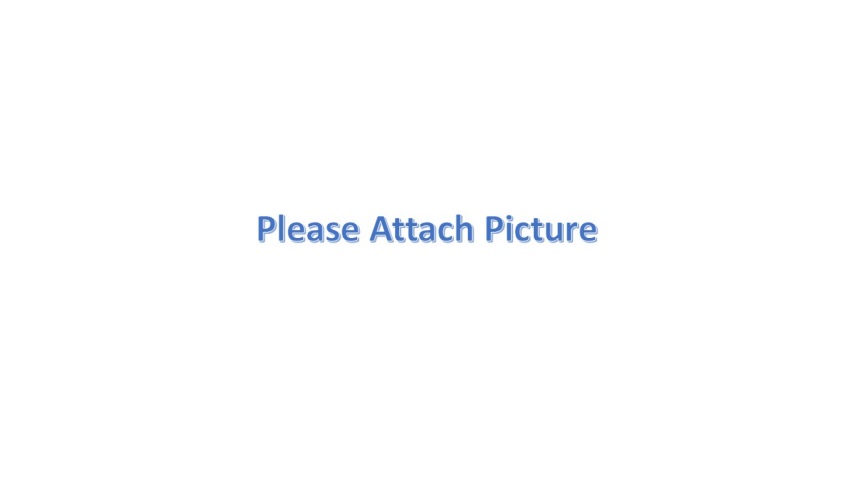 